Прайс-листУтеплитель для межпанельных швов ООО «РКТ» ведущий в России поставщик материалов для герметизации межпанельных швов.Гибкая система работы компании РКТ всегда позволяет находить взаимовыгодные условия для сотрудничества. Наши менеджеры готовы дать профессиональную консультацию по всем предоставляемым компанией товарам и  ценам.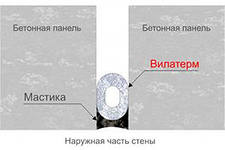 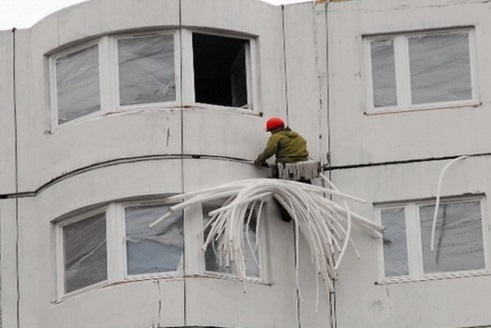 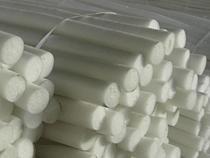 НаименованиеДиаметр, мм.Кол-во метров  в связкеСтоимость за погонный метр, руб. (с НДС)ВИЛАТЕРМ (ИЗОНЕЛ, ТИЛИТ)(пенополиэтиленовый  жгут для заделки швов)ТУ 2291-009-03989419-2006Область применения: уплотнение стыков деформационных швов  конструкций зданий  и отдельных его элементов; уплотнение зазоров деформационных швов на автодорожных мостах и транспортных тоннелях; уплотнение и герметизации межпанельных швов; уплотнение стыков деформационных швов  конструкций бетонных полов; уплотнительные элементы при установке окон и дверей; в холодильных установках; в вентиляционном оборудование; как упаковочный материал; при производстве мебели, спортивного инвентаря, кожгалантерейных изделий, обуви.          Свойства: низкая теплопроводность; высокое сопротивление проникновению влаги; химическая стойкость к строительным материалам ( цемент, бетон, известь и др.); гибкость; технологичность монтажа; долговечность. 64502,35ВИЛАТЕРМ (ИЗОНЕЛ, ТИЛИТ)(пенополиэтиленовый  жгут для заделки швов)ТУ 2291-009-03989419-2006Область применения: уплотнение стыков деформационных швов  конструкций зданий  и отдельных его элементов; уплотнение зазоров деформационных швов на автодорожных мостах и транспортных тоннелях; уплотнение и герметизации межпанельных швов; уплотнение стыков деформационных швов  конструкций бетонных полов; уплотнительные элементы при установке окон и дверей; в холодильных установках; в вентиляционном оборудование; как упаковочный материал; при производстве мебели, спортивного инвентаря, кожгалантерейных изделий, обуви.          Свойства: низкая теплопроводность; высокое сопротивление проникновению влаги; химическая стойкость к строительным материалам ( цемент, бетон, известь и др.); гибкость; технологичность монтажа; долговечность. 85002,76ВИЛАТЕРМ (ИЗОНЕЛ, ТИЛИТ)(пенополиэтиленовый  жгут для заделки швов)ТУ 2291-009-03989419-2006Область применения: уплотнение стыков деформационных швов  конструкций зданий  и отдельных его элементов; уплотнение зазоров деформационных швов на автодорожных мостах и транспортных тоннелях; уплотнение и герметизации межпанельных швов; уплотнение стыков деформационных швов  конструкций бетонных полов; уплотнительные элементы при установке окон и дверей; в холодильных установках; в вентиляционном оборудование; как упаковочный материал; при производстве мебели, спортивного инвентаря, кожгалантерейных изделий, обуви.          Свойства: низкая теплопроводность; высокое сопротивление проникновению влаги; химическая стойкость к строительным материалам ( цемент, бетон, известь и др.); гибкость; технологичность монтажа; долговечность. 105003,18ВИЛАТЕРМ (ИЗОНЕЛ, ТИЛИТ)(пенополиэтиленовый  жгут для заделки швов)ТУ 2291-009-03989419-2006Область применения: уплотнение стыков деформационных швов  конструкций зданий  и отдельных его элементов; уплотнение зазоров деформационных швов на автодорожных мостах и транспортных тоннелях; уплотнение и герметизации межпанельных швов; уплотнение стыков деформационных швов  конструкций бетонных полов; уплотнительные элементы при установке окон и дверей; в холодильных установках; в вентиляционном оборудование; как упаковочный материал; при производстве мебели, спортивного инвентаря, кожгалантерейных изделий, обуви.          Свойства: низкая теплопроводность; высокое сопротивление проникновению влаги; химическая стойкость к строительным материалам ( цемент, бетон, известь и др.); гибкость; технологичность монтажа; долговечность. 125003,68ВИЛАТЕРМ (ИЗОНЕЛ, ТИЛИТ)(пенополиэтиленовый  жгут для заделки швов)ТУ 2291-009-03989419-2006Область применения: уплотнение стыков деформационных швов  конструкций зданий  и отдельных его элементов; уплотнение зазоров деформационных швов на автодорожных мостах и транспортных тоннелях; уплотнение и герметизации межпанельных швов; уплотнение стыков деформационных швов  конструкций бетонных полов; уплотнительные элементы при установке окон и дверей; в холодильных установках; в вентиляционном оборудование; как упаковочный материал; при производстве мебели, спортивного инвентаря, кожгалантерейных изделий, обуви.          Свойства: низкая теплопроводность; высокое сопротивление проникновению влаги; химическая стойкость к строительным материалам ( цемент, бетон, известь и др.); гибкость; технологичность монтажа; долговечность. 155004,10ВИЛАТЕРМ (ИЗОНЕЛ, ТИЛИТ)(пенополиэтиленовый  жгут для заделки швов)ТУ 2291-009-03989419-2006Область применения: уплотнение стыков деформационных швов  конструкций зданий  и отдельных его элементов; уплотнение зазоров деформационных швов на автодорожных мостах и транспортных тоннелях; уплотнение и герметизации межпанельных швов; уплотнение стыков деформационных швов  конструкций бетонных полов; уплотнительные элементы при установке окон и дверей; в холодильных установках; в вентиляционном оборудование; как упаковочный материал; при производстве мебели, спортивного инвентаря, кожгалантерейных изделий, обуви.          Свойства: низкая теплопроводность; высокое сопротивление проникновению влаги; химическая стойкость к строительным материалам ( цемент, бетон, известь и др.); гибкость; технологичность монтажа; долговечность. 202014,76ВИЛАТЕРМ (ИЗОНЕЛ, ТИЛИТ)(пенополиэтиленовый  жгут для заделки швов)ТУ 2291-009-03989419-2006Область применения: уплотнение стыков деформационных швов  конструкций зданий  и отдельных его элементов; уплотнение зазоров деформационных швов на автодорожных мостах и транспортных тоннелях; уплотнение и герметизации межпанельных швов; уплотнение стыков деформационных швов  конструкций бетонных полов; уплотнительные элементы при установке окон и дверей; в холодильных установках; в вентиляционном оборудование; как упаковочный материал; при производстве мебели, спортивного инвентаря, кожгалантерейных изделий, обуви.          Свойства: низкая теплопроводность; высокое сопротивление проникновению влаги; химическая стойкость к строительным материалам ( цемент, бетон, известь и др.); гибкость; технологичность монтажа; долговечность. 302405,81ВИЛАТЕРМ (ИЗОНЕЛ, ТИЛИТ)(пенополиэтиленовый  жгут для заделки швов)ТУ 2291-009-03989419-2006Область применения: уплотнение стыков деформационных швов  конструкций зданий  и отдельных его элементов; уплотнение зазоров деформационных швов на автодорожных мостах и транспортных тоннелях; уплотнение и герметизации межпанельных швов; уплотнение стыков деформационных швов  конструкций бетонных полов; уплотнительные элементы при установке окон и дверей; в холодильных установках; в вентиляционном оборудование; как упаковочный материал; при производстве мебели, спортивного инвентаря, кожгалантерейных изделий, обуви.          Свойства: низкая теплопроводность; высокое сопротивление проникновению влаги; химическая стойкость к строительным материалам ( цемент, бетон, известь и др.); гибкость; технологичность монтажа; долговечность. 30/82405,03ВИЛАТЕРМ (ИЗОНЕЛ, ТИЛИТ)(пенополиэтиленовый  жгут для заделки швов)ТУ 2291-009-03989419-2006Область применения: уплотнение стыков деформационных швов  конструкций зданий  и отдельных его элементов; уплотнение зазоров деформационных швов на автодорожных мостах и транспортных тоннелях; уплотнение и герметизации межпанельных швов; уплотнение стыков деформационных швов  конструкций бетонных полов; уплотнительные элементы при установке окон и дверей; в холодильных установках; в вентиляционном оборудование; как упаковочный материал; при производстве мебели, спортивного инвентаря, кожгалантерейных изделий, обуви.          Свойства: низкая теплопроводность; высокое сопротивление проникновению влаги; химическая стойкость к строительным материалам ( цемент, бетон, известь и др.); гибкость; технологичность монтажа; долговечность. 402409,93ВИЛАТЕРМ (ИЗОНЕЛ, ТИЛИТ)(пенополиэтиленовый  жгут для заделки швов)ТУ 2291-009-03989419-2006Область применения: уплотнение стыков деформационных швов  конструкций зданий  и отдельных его элементов; уплотнение зазоров деформационных швов на автодорожных мостах и транспортных тоннелях; уплотнение и герметизации межпанельных швов; уплотнение стыков деформационных швов  конструкций бетонных полов; уплотнительные элементы при установке окон и дверей; в холодильных установках; в вентиляционном оборудование; как упаковочный материал; при производстве мебели, спортивного инвентаря, кожгалантерейных изделий, обуви.          Свойства: низкая теплопроводность; высокое сопротивление проникновению влаги; химическая стойкость к строительным материалам ( цемент, бетон, известь и др.); гибкость; технологичность монтажа; долговечность. 40/151806,89ВИЛАТЕРМ (ИЗОНЕЛ, ТИЛИТ)(пенополиэтиленовый  жгут для заделки швов)ТУ 2291-009-03989419-2006Область применения: уплотнение стыков деформационных швов  конструкций зданий  и отдельных его элементов; уплотнение зазоров деформационных швов на автодорожных мостах и транспортных тоннелях; уплотнение и герметизации межпанельных швов; уплотнение стыков деформационных швов  конструкций бетонных полов; уплотнительные элементы при установке окон и дверей; в холодильных установках; в вентиляционном оборудование; как упаковочный материал; при производстве мебели, спортивного инвентаря, кожгалантерейных изделий, обуви.          Свойства: низкая теплопроводность; высокое сопротивление проникновению влаги; химическая стойкость к строительным материалам ( цемент, бетон, известь и др.); гибкость; технологичность монтажа; долговечность. 5018013,70ВИЛАТЕРМ (ИЗОНЕЛ, ТИЛИТ)(пенополиэтиленовый  жгут для заделки швов)ТУ 2291-009-03989419-2006Область применения: уплотнение стыков деформационных швов  конструкций зданий  и отдельных его элементов; уплотнение зазоров деформационных швов на автодорожных мостах и транспортных тоннелях; уплотнение и герметизации межпанельных швов; уплотнение стыков деформационных швов  конструкций бетонных полов; уплотнительные элементы при установке окон и дверей; в холодильных установках; в вентиляционном оборудование; как упаковочный материал; при производстве мебели, спортивного инвентаря, кожгалантерейных изделий, обуви.          Свойства: низкая теплопроводность; высокое сопротивление проникновению влаги; химическая стойкость к строительным материалам ( цемент, бетон, известь и др.); гибкость; технологичность монтажа; долговечность. 50/2512011,00ВИЛАТЕРМ (ИЗОНЕЛ, ТИЛИТ)(пенополиэтиленовый  жгут для заделки швов)ТУ 2291-009-03989419-2006Область применения: уплотнение стыков деформационных швов  конструкций зданий  и отдельных его элементов; уплотнение зазоров деформационных швов на автодорожных мостах и транспортных тоннелях; уплотнение и герметизации межпанельных швов; уплотнение стыков деформационных швов  конструкций бетонных полов; уплотнительные элементы при установке окон и дверей; в холодильных установках; в вентиляционном оборудование; как упаковочный материал; при производстве мебели, спортивного инвентаря, кожгалантерейных изделий, обуви.          Свойства: низкая теплопроводность; высокое сопротивление проникновению влаги; химическая стойкость к строительным материалам ( цемент, бетон, известь и др.); гибкость; технологичность монтажа; долговечность. 6012018,50ВИЛАТЕРМ (ИЗОНЕЛ, ТИЛИТ)(пенополиэтиленовый  жгут для заделки швов)ТУ 2291-009-03989419-2006Область применения: уплотнение стыков деформационных швов  конструкций зданий  и отдельных его элементов; уплотнение зазоров деформационных швов на автодорожных мостах и транспортных тоннелях; уплотнение и герметизации межпанельных швов; уплотнение стыков деформационных швов  конструкций бетонных полов; уплотнительные элементы при установке окон и дверей; в холодильных установках; в вентиляционном оборудование; как упаковочный материал; при производстве мебели, спортивного инвентаря, кожгалантерейных изделий, обуви.          Свойства: низкая теплопроводность; высокое сопротивление проникновению влаги; химическая стойкость к строительным материалам ( цемент, бетон, известь и др.); гибкость; технологичность монтажа; долговечность. 60/4012014,90ВИЛАТЕРМ (ИЗОНЕЛ, ТИЛИТ)(пенополиэтиленовый  жгут для заделки швов)ТУ 2291-009-03989419-2006Область применения: уплотнение стыков деформационных швов  конструкций зданий  и отдельных его элементов; уплотнение зазоров деформационных швов на автодорожных мостах и транспортных тоннелях; уплотнение и герметизации межпанельных швов; уплотнение стыков деформационных швов  конструкций бетонных полов; уплотнительные элементы при установке окон и дверей; в холодильных установках; в вентиляционном оборудование; как упаковочный материал; при производстве мебели, спортивного инвентаря, кожгалантерейных изделий, обуви.          Свойства: низкая теплопроводность; высокое сопротивление проникновению влаги; химическая стойкость к строительным материалам ( цемент, бетон, известь и др.); гибкость; технологичность монтажа; долговечность. 706019,40ВИЛАТЕРМ (ИЗОНЕЛ, ТИЛИТ)(пенополиэтиленовый  жгут для заделки швов)ТУ 2291-009-03989419-2006Область применения: уплотнение стыков деформационных швов  конструкций зданий  и отдельных его элементов; уплотнение зазоров деформационных швов на автодорожных мостах и транспортных тоннелях; уплотнение и герметизации межпанельных швов; уплотнение стыков деформационных швов  конструкций бетонных полов; уплотнительные элементы при установке окон и дверей; в холодильных установках; в вентиляционном оборудование; как упаковочный материал; при производстве мебели, спортивного инвентаря, кожгалантерейных изделий, обуви.          Свойства: низкая теплопроводность; высокое сопротивление проникновению влаги; химическая стойкость к строительным материалам ( цемент, бетон, известь и др.); гибкость; технологичность монтажа; долговечность. 80/509020,47